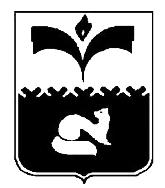 ДУМА ГОРОДА ПОКАЧИХанты-Мансийский автономный округ - ЮграРЕШЕНИЕ   От  20.12.2013 			                                        № 145О реализации на территории города ПокачиСтратегии социально-экономическогоразвития муниципального образованиягород Покачи  на период до 2020 годаИзучив информацию «О реализации на территории города Покачи Стратегии социально - экономического развития муниципального образования город Покачи на период  до 2020 года», в соответствии с пунктом 8.2 Положения о порядке контроля за исполнением органами местного самоуправления и должностными лицами органов местного самоуправления полномочий по решению вопросов местного значения, утвержденного решением Думы города от 19.10.2009 №112, Дума города РЕШИЛА:1. Информацию «О реализации на территории города Покачи Стратегии социально - экономического развития муниципального образования город Покачи на период до 2020 года» принять к сведению (приложение).2. Поручить администрации города Покачи представить в Думу города Покачи до 01.04.2014 план конкретных действий по реализации Стратегии социально-экономического развития города Покачи, включающий в себя план по реализации инвестиционных проектов Стратегии. План должен содержать мероприятия направленные на реализацию Стратегии, сроки их исполнения и лиц, ответственных за реализацию данных мероприятий в соответствии с пунктом 4.1 Стратегии. 3. Контроль за выполнением настоящего решения возложить на постоянную комиссию Думы города по соблюдению законности и  местному самоуправлению (председатель Ю. И. Медведев). Председатель Думы города  Покачи                                                                     Н. В. Борисова  